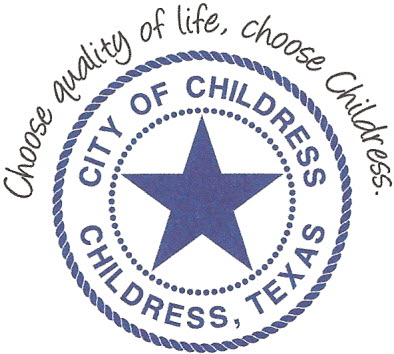 City of Childress 315 Commerce P.O. Box 1087 Childress, TX 79201 Phone: 940.937.3684 Fax: 940.937.6420 AGENDAThe City Council will meet in Regular Meeting, Monday August 24th, 2020 at 6:05 p.m. in the Expo Center at the Mashburn Event Center, 1100 7th St. NW, Childress Texas to discuss the following:Action Items Call meeting to order.Invocation and Pledge of Allegiance.Public Comment.Approve or amend and approve previous Meeting Minutes (August 3rd, August 7th, August 10th, August 10th, August 17th)2nd Reading and Approval of Water Rate Ordinance 887.Reading of Resolution 082420 – Regulations of and Methods of Servicing Out-of-City-Limits taps, lines, and meters.Discuss/Act on Handbook amendments.Discuss/Act on independent audit on current Budget through Foster & Lambert.Discuss/Act on Closed Bids for the Cemetery.Discuss/Act on 2020-2021 Budget.Discuss/Act on adopting 2020-2021 Tax Rate.Council may enter a closed session as permitted by the Texas Open Meetings Act, (Chapter 551 of the Texas Government Code).____________________________Kevin Hodges, City ManagerKH/ddPosted 12:00 P.M. August 21st, 2020    Distribution:  Index (email), KCTX Radio (fax)Sworn to and subscribed before me this the 21st day of August, 2020____________________________________________D’Linda Dockery, Notary Public State of Texas 